CHAMPS ET CODAGEclasse : comestible (c) toxique (p)chapeau_forme : cloche (b) conique (c) convexe (x) plat (f) bouton/umboné (k) creux (s)chapeau_texture : fibreuse (f) rainurée (g) écailleuse (y) soyeuse (s)chapeau_couleur : brun (n) chamois(b) cannelle (c) gris (g) rose (p) pourpre (u) rouge (e) blanc (w) jaune (y)talures (chocs comme sur une pomme abîmée) : oui/non (t/f)odeur : amande (a) anisé (l) boisé/créosote (c) caustique (p)  poisson (y) infecte/œuf pourri (f) moisi (m) aucune (n) épicé (s)lames_raccord_pied : attachées au pied (a) descendantes le long du pied (d) libres (f ) crantées (n)lames_espacement : proches (c) distantes (w)lames_taille : larges (b) étroites (n)lames_couleur : noire (k) brun (n) chamois (b) chocolat (h) gris (g) vert (r) orange (o) rose (p) pourpre (u) rouge (e) blanc (w) jaune (y)pied_forme : s’élargissant(e)  se rétrécissant (t)pied_racine : bulbeux/ventru (b) matraque/fusiforme (c) creux (u) régulier (e) rhizomorophe (z) enraciné (r) manquant (?)surfSupAnneau: fibreux (f) écailleux (y) soyeux (k) doux (s)pied_surf_inf_anneau : fibreux (f) écailleux (y) soyeux (k) doux (s)pied_couleur_au_dessus_anneau : brun (n) chamois(b) cannelle (c) gris (g) orange(o) rose (p) rouge (e) blanc (w) jaune (y)pied_couleur_en_desous_anneau : brun (n) chamois(b) cannelle (c) gris (g) orange(o) rose (p) rouge (e) blanc (w) jaune (y)jupe_type :partiel (p) universel (u)jupe_couleur : brun (n) orange(o) blanc (w) jaune (y)anneau_nombre : aucun (n) un (o) deux (t)anneau_type : filandreux (c) évanescent (e) horizontal (f ) large (l) aucun (n) pendant (p) attaché par le bas (s) gainé (z)couleur_sporée : noire (k) brun (n) chamois (b) chocolat (h) vert (r) orange (o) pourpre (u) blanc (w) jaune (y)population : abondant (a) groupé (c) nombreuse (n) éparpillée (s) plusieurs(v) solitaire(y)habitat : herbes(g) feuilles (l) prairies (m) chemin (p) ville (u) décharges (w) bois(d)HISTOGRAMMES TOXICITE/COMESTIBLE PAR CHAMP (sauf talures sans intérêt)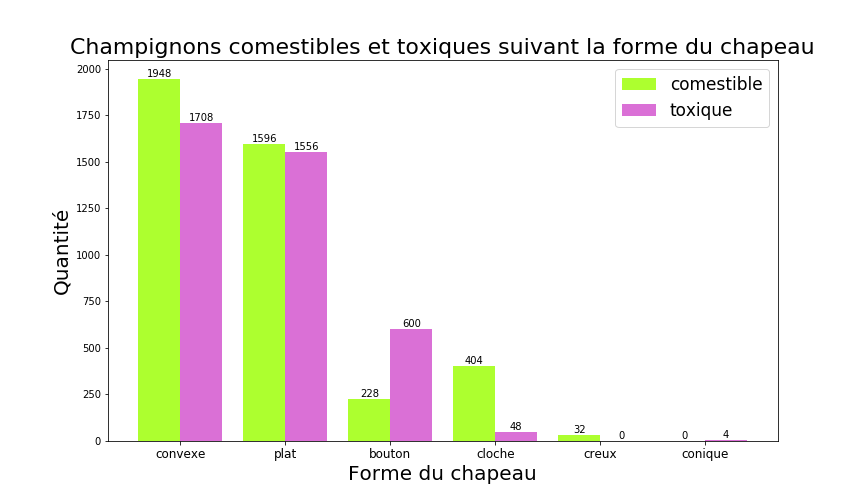 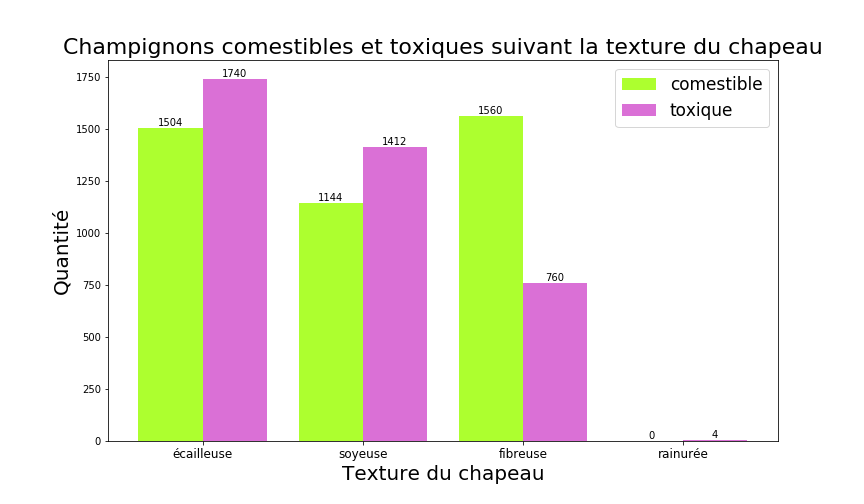 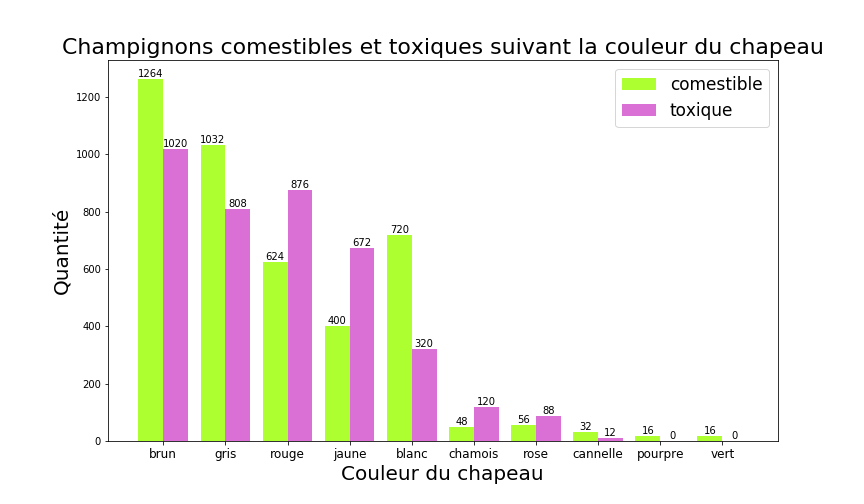 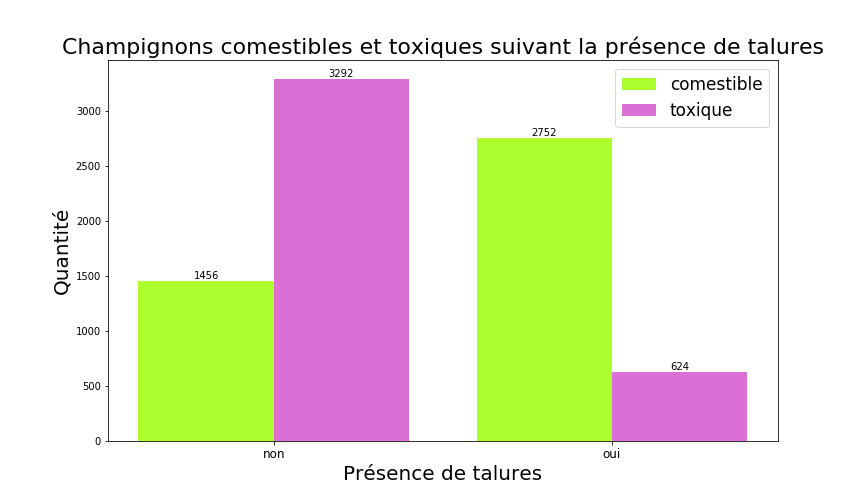 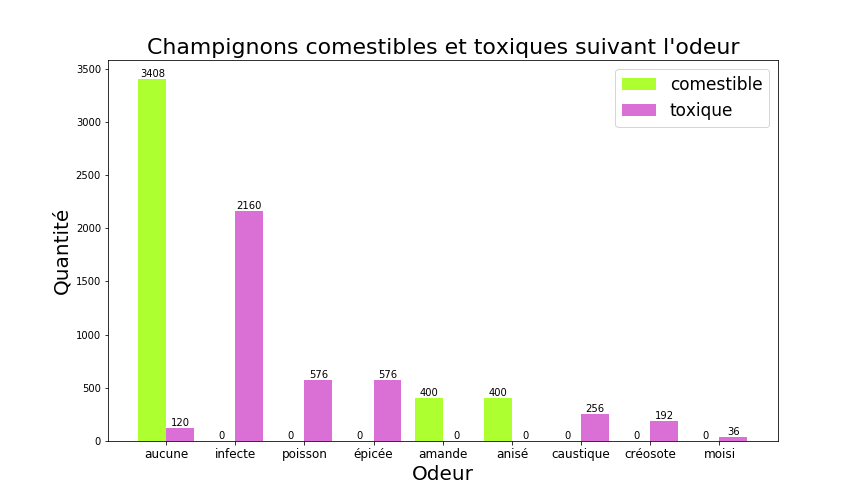 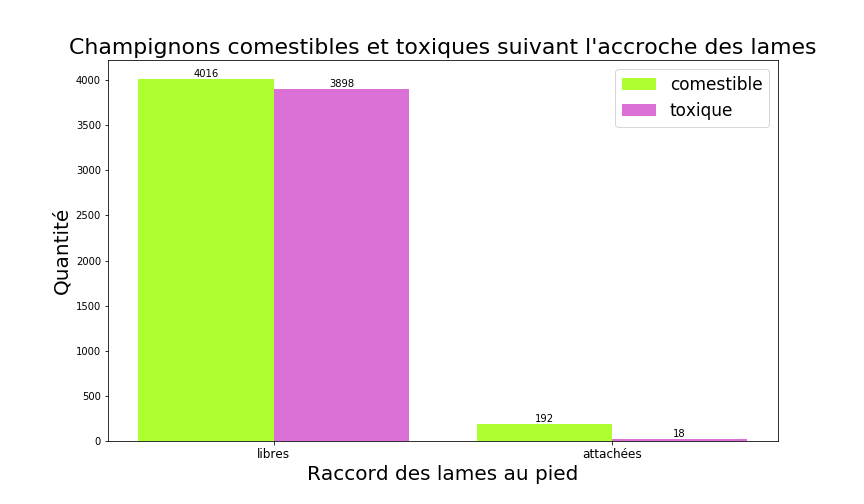 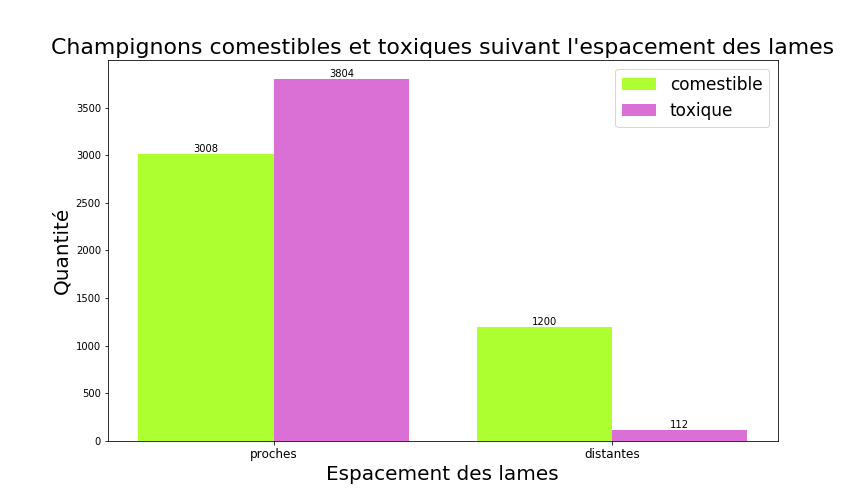 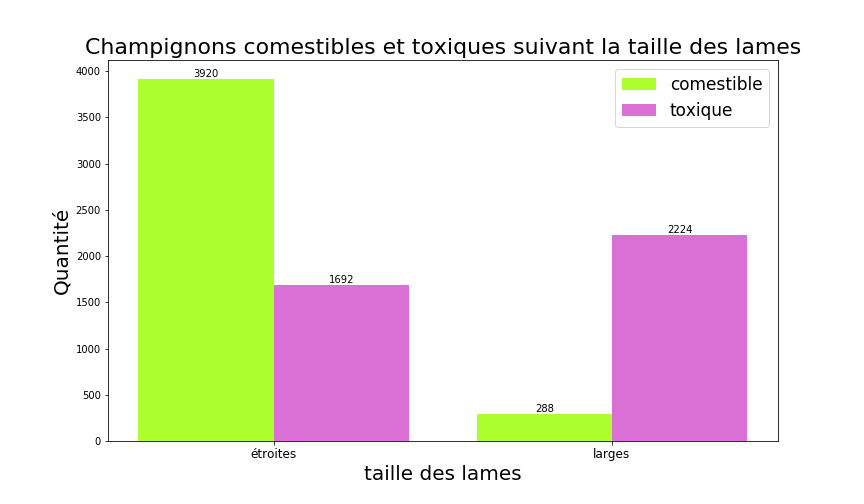 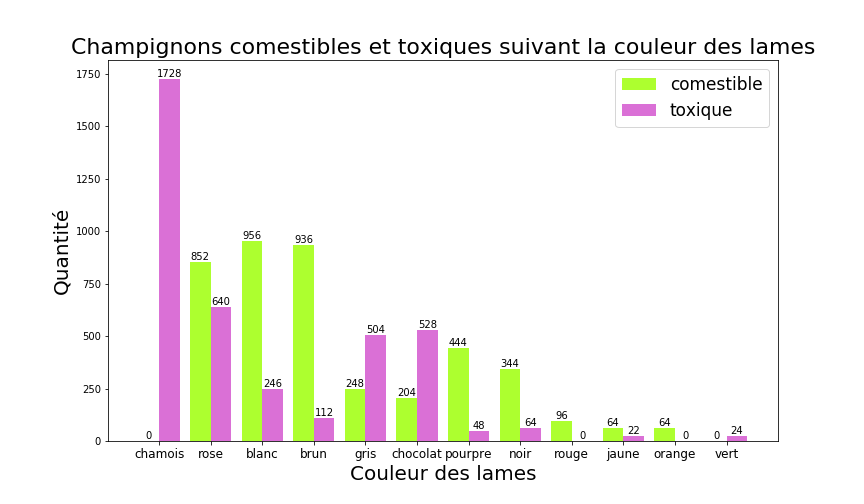 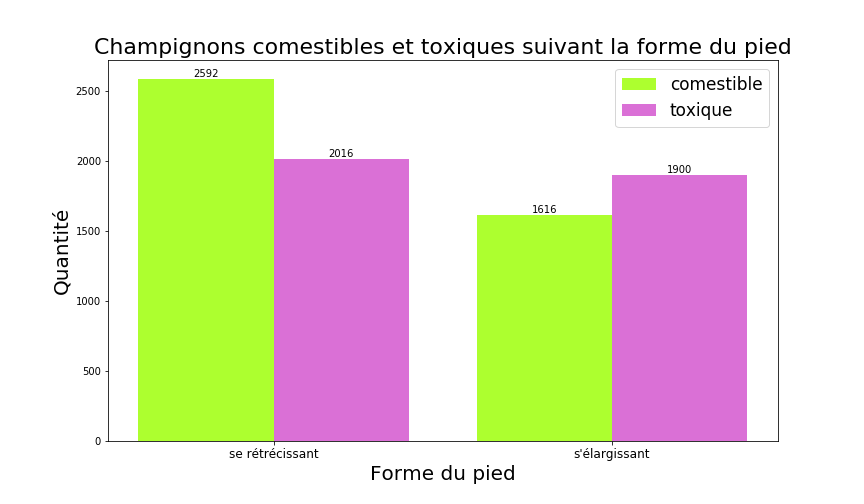 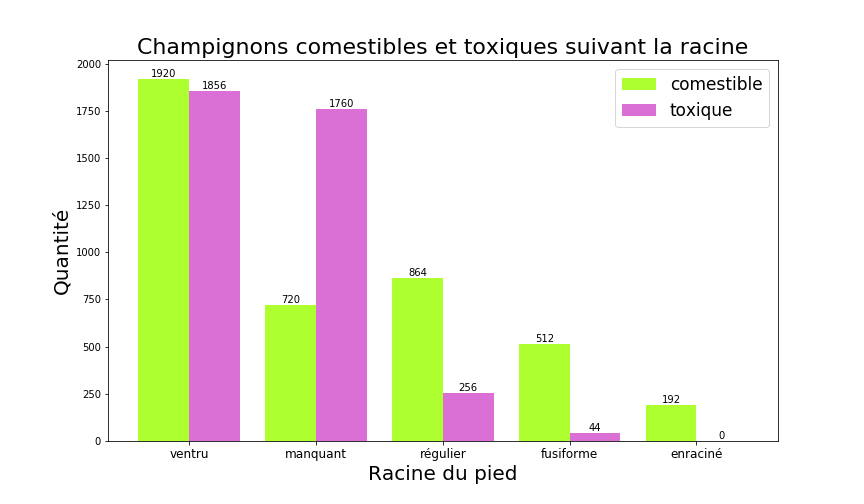 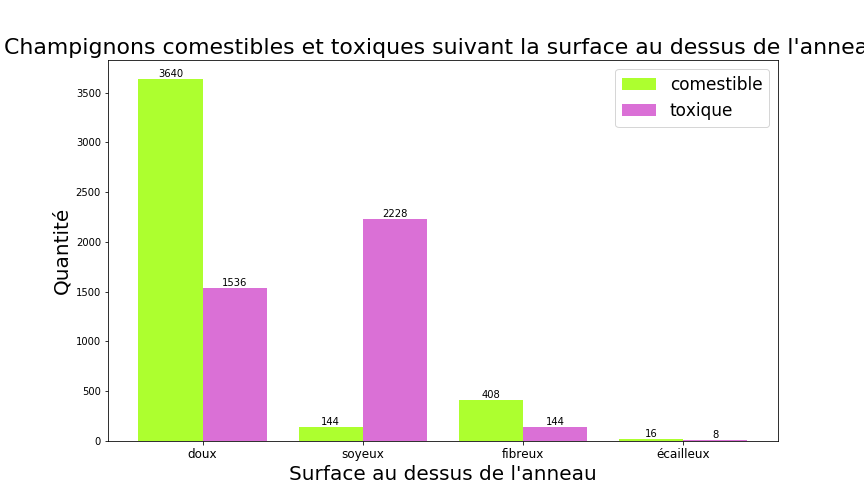 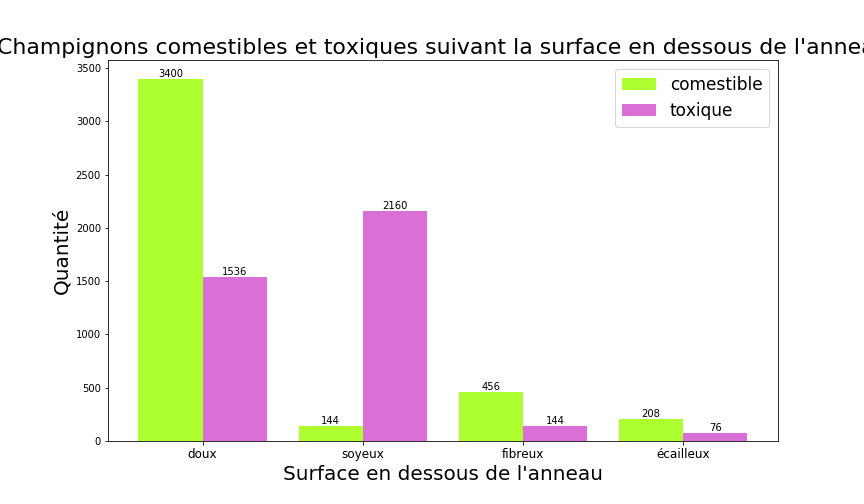 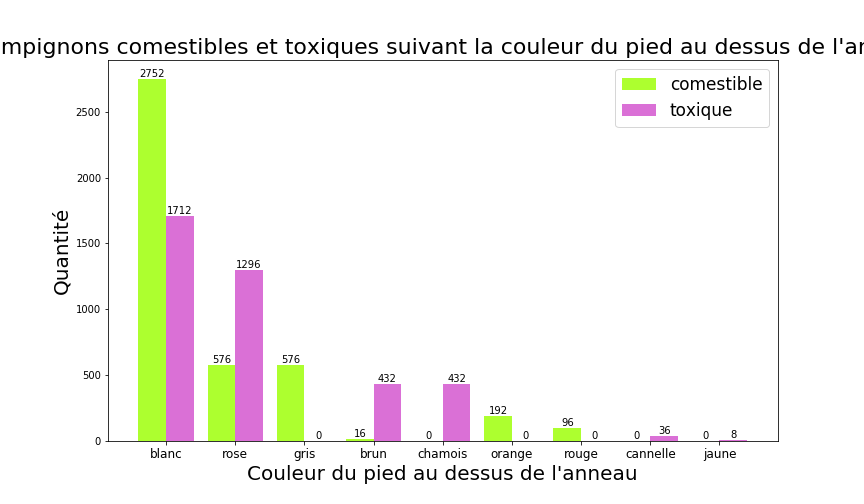 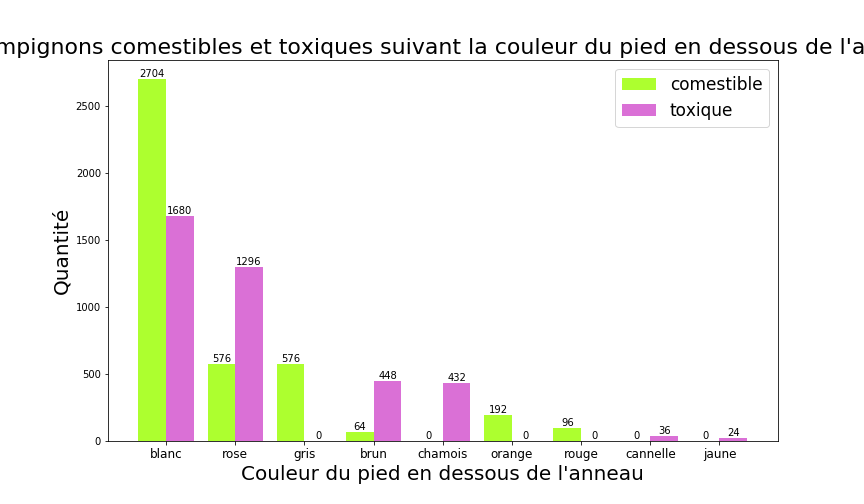 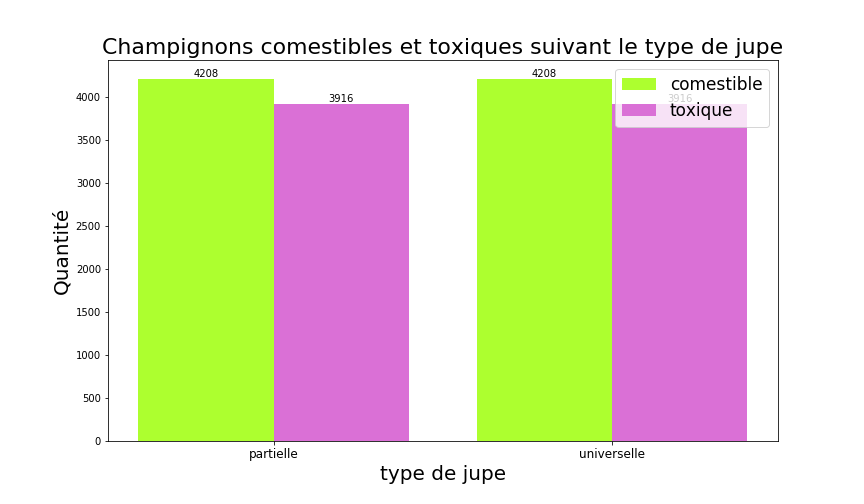 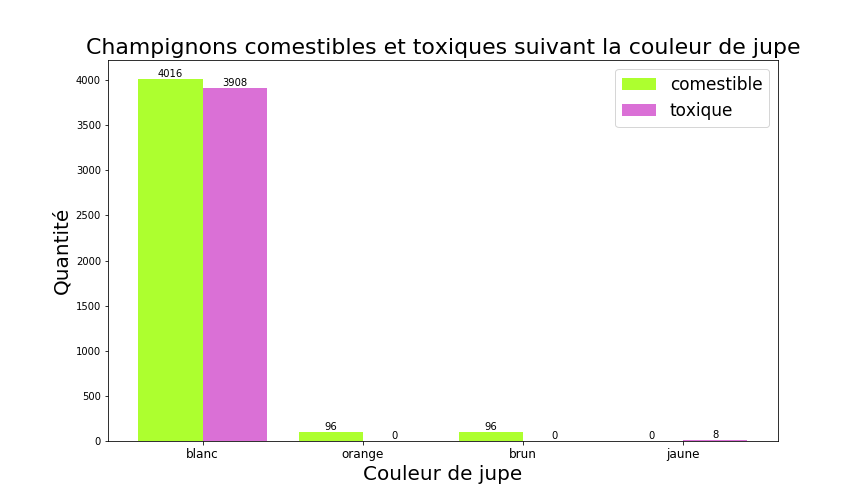 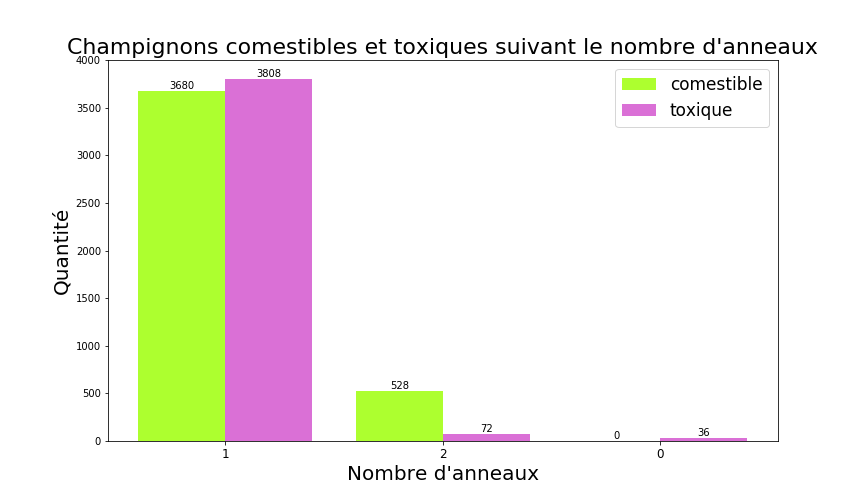 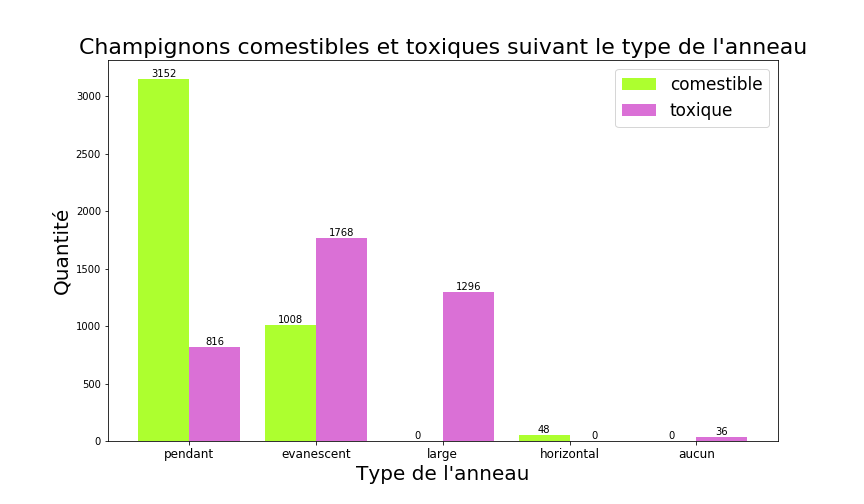 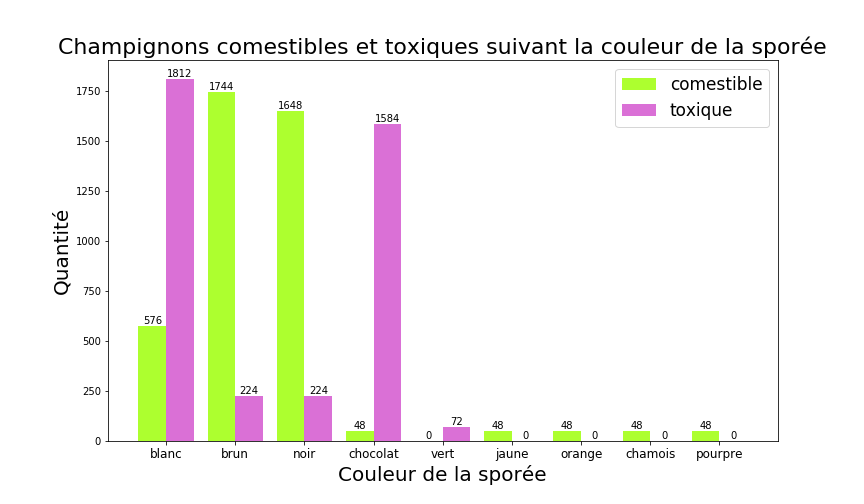 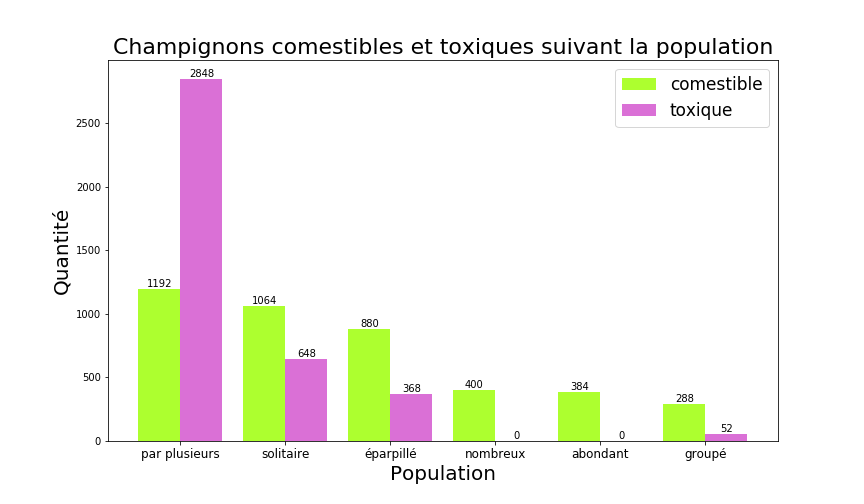 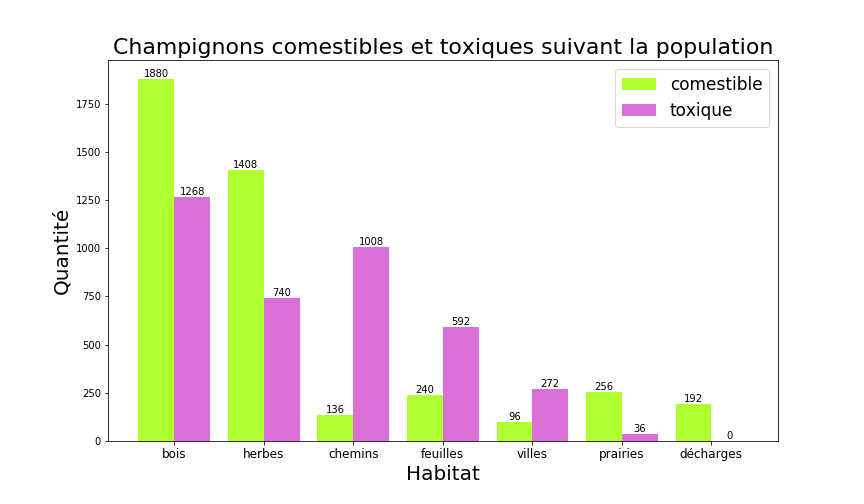 